Curriculum Vitae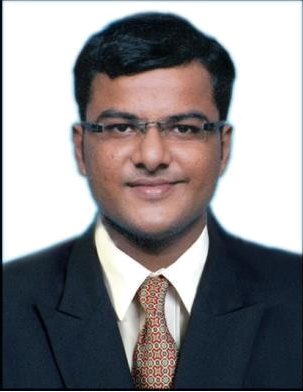 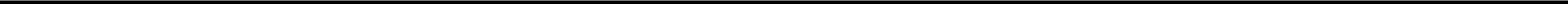 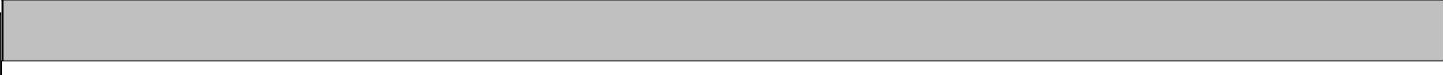 BHAUMIK E-mail: bhaumik-394149@2freemail.comKeen to work with well-established, structured organization and undertake new challenges to enrich my knowledge with the team of well experienced and learned professionals to make the optimum use of my strengths and capabilities to get the best results which will be beneficial to me as well as to the organization .To contribute towards the growth of organization through my skills & knowledge gained in college career.(PURSUING ) Engineer – PILGER DEPARTMENTCompany profile: Ratnamani’s Stainless steel division is total piping and tubing solutions by manufacturing of all types stainless steel and nickel alloy seamless tubes and pipes in large scale.Responsibilities: Responsible for all Production Activity in Pilger Department. Pipe Quality checking , Order Status Monitoring As per Planning. Monitoring of Die and Mandrel stock for next Production activity. Make ready of die assembly as per next planning of work order rolling. Machine corrective Maintenance work & Preventive maintenance of all Russian Pilgers. Make ready of all spares for prevent time of maintenance work. Monitoring Daily Production, required productivity, yield and rejection analysis. Maintain stock of all tooling requirements for machine related items. Follow up with purchase requirement items and maintain stock. Maintain daily and periodic status reports and report to superior.JAN 2017 – DEC 2018Engineer (Production & Tool room)Company profile: An ISO 9001-2008, ISO 14001, OHSAS 18001 certified company ,with Piercing mill dia 0- 90mm Hollow . Manufacturer and exporter of Austenitic, Ferritic, Martensitic stainless steel seamless pipes, tubes and U-tubes Billets, Round bar, channels, Angles, Strips, Flange.Responsibilities: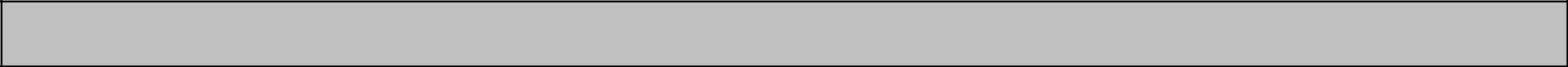 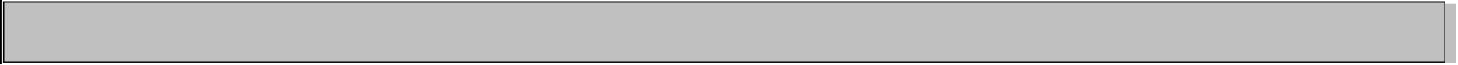 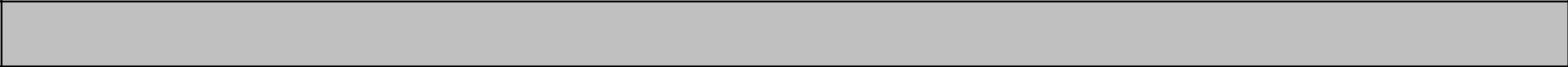  Responsible for Production Activity in Pilger Department. Pipe Quality checking , Order Status Monitoring As per Planning. Monitoring of Die and Mandrel in-house Production activity. Machine Maintenance & Stock maintain of Die and Mandrel as per order. Work Station Problem solving. Cost Estimating Analysis of Production Related all machineries. Monitoring Daily Production, required productivity, yield and rejection analysis. Maintain daily and periodic status reports.JULY2014 -JAN2017 Jr. Engineer (production)Responsibilities: Overall Production and Planning activities regarding shop floor. DIE SETTING AND CHECKING of pipes & tubes within given standardization specification for Seamless and Welded production like ASTM A-312, ASTM A-249, ASTM- 269, ASTM A-213 etc . Checking of Seamless Pipe reduction quality and surface with target archiving feeding for production. Motivate and encourage the workers to archive cumulative target of production with reducing the time wastage. Monitoring Daily Production, required productivity, yield and rejection analysis.  Maintain daily and periodic status reports, including daily activity. Coordinating with department to assist in identifying their needs.Academic detailsSoftware KnowledgeSAP , ERP MS-OFFICE, BASIC, TURBO-CPRO-E • OS – Windows XP,8Areas of Interest Production MaintenanceD.O.B	: 06/06/1993Language known	: English, Hindi , GujaratiSex	: MaleMarital status	: marriedReligion	: HinduNationality	: Indian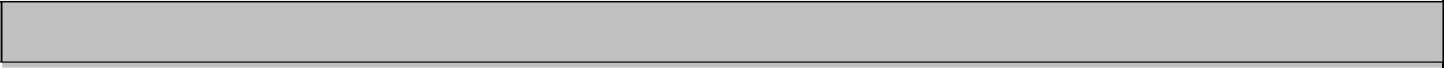 I hereby declare that the above-mentioned information is true to the best of my knowledge.Date:-Place:-	BHAUMIKCOURSE   SCHOOL/COLLEGE   BOARD/UNIVERSITY MONTH & YEAR OFPASSING  PERCENTAGEB.E MECHANICALUNIVERSAL COLLEGE OF ENGI. AND TECHNOLOGY.GHANDHINAGARGUJARAT TECHNOLOGICAL UNIVERSITYJULY 20146.28 CGPA